Publicado en  el 24/03/2015 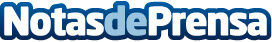 ¿Qué factores valoramos cuando compramos por Internet?Datos de contacto:Nota de prensa publicada en: https://www.notasdeprensa.es/que-factores-valoramos-cuando-compramos-por_1 Categorias: Telecomunicaciones Marketing http://www.notasdeprensa.es